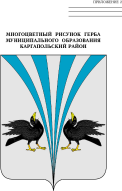 Российская ФедерацияКурганская областьДума Каргапольского муниципального округаР Е Ш Е Н И Еот  22.11.2022 г. № 225р.п. КаргапольеОб утверждении Порядка проведения антикоррупционной экспертизы муниципальных нормативных правовых актов  и проектов муниципальных нормативных правовых актов в Каргапольском муниципальном округеВ соответствии с Федеральными законами от 06.10.2003 N 131-ФЗ "Об общих принципах организации местного самоуправления в Российской Федерации", от 25.12.2008 N 273-ФЗ "О противодействии коррупции", от 17.07.2009 N 172-ФЗ "Об антикоррупционной экспертизе нормативных правовых актов и проектов нормативных правовых актов", Постановлением Правительства Российской Федерации от 26.02.2010 N 96 "Об антикоррупционной экспертизе нормативных правовых актов и проектов нормативных правовых актов", Уставом Каргапольского муниципального округа, Дума Каргапольского муниципального округа РЕШИЛА:1. Утвердить Порядок проведения антикоррупционной экспертизы муниципальных нормативных правовых актов  и проектов муниципальных нормативных правовых актов в Каргапольском муниципальном округе согласно приложению к настоящему решению.2. Отменить решение Каргапольской районной Думы от 10.09.2019 г. № 400 «О порядке проведения в Каргапольском районе антикоррупционной экспертизы муниципальных нормативных правовых актов и их проектов».3. Опубликовать настоящее решение в информационном листке «Вестник  Каргапольского муниципального округа» и разместить на официальном сайте Каргапольского муниципального округа в информационно-телекоммуникационной сети «Интернет».4. Контроль за выполнением настоящего решения возложить на комиссию Думы Каргапольского муниципального округа по нормотворчеству и местному самоуправлению.Председатель ДумыКаргапольского муниципального округа                                              Е.В. КучинГлава Каргапольского муниципального округа                                             Е.Е. ЛенковПорядокпроведения антикоррупционной экспертизы муниципальных нормативных правовых актов  и проектов муниципальных нормативных правовых актов в Каргапольском муниципальном округеРаздел I. Общие положения1. Настоящий Порядок проведения антикоррупционной экспертизы муниципальных нормативных правовых актов и проектов муниципальных нормативных правовых актов в Каргапольском муниципальном округе (далее - Порядок) разработан в соответствии с Федеральным законом от 17.07.2009 N 172-ФЗ "Об антикоррупционной экспертизе нормативных правовых актов и проектов нормативных правовых актов" (далее - Федеральный закон N 172-ФЗ), Методикой проведения антикоррупционной экспертизы нормативных правовых актов и проектов нормативных правовых актов, утвержденной Постановлением Правительства Российской Федерации от 26.02.2010 N 96 (далее - Методика) и определяет процедуру проведения антикоррупционной экспертизы муниципальных нормативных правовых актов и проектов муниципальных нормативных правовых актов Думы Каргапольского муниципального округа, Главы Каргапольского муниципального округа и Администрации Каргаполського муниципального округа (далее - антикоррупционная экспертиза).2. Целью антикоррупционной экспертизы является выявление в муниципальных нормативных правовых актах и их проектах правовых норм, которые создают предпосылки и (или) повышают вероятность совершения коррупционных действий.3. Задачами антикоррупционной экспертизы является выявление и описание коррупциогенных факторов в муниципальных нормативных правовых актах и их проектах, в том числе внесение предложений и рекомендаций, направленных на устранение или ограничение действия таких факторов.4. Антикоррупционная экспертиза проводится муниципальными служащими органов местного самоуправления, в должностные обязанности которых входит юридическое обеспечение деятельности соответствующего органа.Раздел II. Виды антикоррупционной экспертизы5. К видам антикоррупционной экспертизы относятся:1) антикоррупционная экспертиза, осуществляемая при проведении правовой экспертизы проектов муниципальных нормативных правовых актов;2) антикоррупционная экспертиза действующих муниципальных нормативных правовых актов;3) независимая антикоррупционная экспертиза6. В соответствии с настоящим Порядком муниципальный служащий органов местного самоуправления, в должностные обязанности которого входит юридическое обеспечение деятельности соответствующего органа, проводит антикоррупционную экспертизу, предусмотренную подпунктами 1, 2 пункта 5 настоящего Порядка.Раздел III. Коррупциогенные факторы7. В ходе проведения антикоррупционной экспертизы выявляются следующие коррупциогенные факторы:7.1. Коррупциогенные факторы, устанавливающие для правоприменителя необоснованно широкие пределы усмотрения или возможность необоснованного применения исключений из общих правил, к которым относятся:1) широта дискреционных полномочий - отсутствие или неопределенность сроков, условий или оснований принятия решения, наличие дублирующих полномочий органов местного самоуправления (их должностных лиц);2) определение компетенции по формуле «вправе» - диспозитивное установление возможности совершения органами местного самоуправления (их должностными лицами) действий в отношении граждан и организаций;3) выборочное изменение объема прав - возможность необоснованного установления исключений из общего порядка для граждан и организаций по усмотрению органов местного самоуправления (их должностных лиц);4) чрезмерная свобода нормотворчества - наличие бланкетных и отсылочных норм, приводящее к принятию муниципальных правовых актов, вторгающихся в компетенцию органа местного самоуправления, принявшего первоначальный муниципальный нормативный правовой акт;5) принятие муниципального нормативного правового акта за пределами компетенции - нарушение компетенции органов местного самоуправления (их должностных лиц) при принятии муниципальных нормативных правовых актов;6) заполнение законодательных пробелов в отсутствие законодательной делегации соответствующих полномочий при помощи муниципального правового акта меньшей юридической силы - установление общеобязательных правил поведения в условиях отсутствия закона;7) отсутствие или неполнота административных процедур - отсутствие порядка совершения органами местного самоуправления (их должностными лицами) определенных действий либо одного из элементов такого порядка;8) отказ от конкурсных (аукционных) процедур - закрепление административного порядка предоставления права (блага);9) нормативные коллизии - противоречия, в том числе внутренние, между нормами, создающие для органов местного самоуправления (их должностных лиц) возможность произвольного выбора норм, подлежащих применению в конкретном случае.7.2. Коррупциогенные факторы, содержащие неопределенные, трудновыполнимые и (или) обременительные требования к гражданам и организациям, к которым относятся:1) наличие завышенных требований к лицу, предъявляемых для реализации принадлежащего ему права, - установление неопределенных, трудновыполнимых и обременительных требований к гражданам и организациям;2) злоупотребление правом заявителя органами местного самоуправления (их должностными лицами) - отсутствие четкой регламентации прав граждан и организаций;3) юридико-лингвистическая неопределенность - употребление неустоявшихся, двусмысленных терминов и категорий оценочного характера.8. Выявление указанных в настоящей главе коррупцигенных факторов в муниципальных нормативных правовых актах и их проектах осуществляется согласно методике, определенной Постановлением Правительства Российской Федерации от 26 февраля 2010 года № 96 «Об антикоррупционной экспертизе нормативных правовых актов и проектов нормативных правовых актов».Раздел IV. Порядок проведения антикоррупционной экспертизы проектов муниципальных нормативных правовых актов9. При подготовке проектов муниципальных нормативных правовых актов антикоррупционная экспертиза осуществляется разработчиком такого проекта в форме анализа содержания его норм. Коррупциогенные факторы, выявленные в ходе проведения анализа норм проекта муниципального нормативного правового акта, должны быть устранены до его внесения в орган или должностному лицу, к полномочиям которого в соответствии с Уставом Каргапольского муниципального округа отнесено издание соответствующего муниципального нормативного правового акта.10. Результаты анализа проекта муниципального нормативного правового акта, проведённого в ходе его разработки, отражаются в пояснительной записке к проекту муниципального нормативного правового акта в виде утверждения об отсутствии в проекте норм, содержащих коррупциогенные факторы. 11. После внесения проекта муниципального нормативного правового акта в орган или должностному лицу, к полномочиям которого в соответствии с Уставом Каргапольского муниципального округа отнесено издание соответствующего муниципального нормативного правового акта, проводятся правовая и антикоррупционная экспертизы проекта муниципального нормативного правового акта. 12. Результатом проведения антикоррупционной экспертизы проекта муниципального нормативного правового акта являются выявленные в его нормах коррупциогенные факторы или вывод об их отсутствии.Результаты проведённой антикоррупционной экспертизы проекта муниципального нормативного правового акта оформляются в составе заключения, подготавливаемого по итогам проведения его правовой экспертизы. 13. После проведения антикоррупционной экспертизы проект муниципального нормативного правового акта не позднее чем за 10 дней до его принятия направляется в прокуратуру Каргапольского района с приложением заключения о результатах его правовой и антикоррупционной экспертизы.В случае выявления прокуратурой Каргапольского района в проекте муниципального нормативного правового акта коррупциогенных факторов, проект муниципального нормативного правового акта направляется его разработчикам для устранения выявленных коррупциогенных факторов.14. Копии муниципальных нормативных правовых актов не позднее 10 дней после их принятия направляются в прокуратуру Каргапольского района. Раздел V. Порядок проведения антикоррупционной экспертизы муниципальных нормативных правовых актов15. Антикоррупционная экспертиза действующих муниципальных нормативных правовых актов организуется в органах местного самоуправления, к полномочиям которых в соответствии с Уставом Каргапольского муниципального округа отнесено принятие муниципальных нормативных правовых актов, и проводится в соответствии с указанием руководителя соответствующего органа местного самоуправления.16. Экспертизе в обязательном порядке подвергаются муниципальные нормативные правовые акты, при принятии которых не проводилась антикоррупционная экспертиза их проектов, а также муниципальные нормативные правовые акты, по применению которых поступали обращения граждан и организаций.17. В указание о проведении антикоррупционной экспертизы действующих муниципальных нормативных правовых актов указываются реквизиты муниципальных нормативных правовых актов, сведения о внесенных в них изменениях, сроки проведения антикоррупционной экспертизы и подготовки соответствующего заключения, а также лица, ответственные за проведение антикоррупционной экспертизы.18. Результатом проведения антикоррупционной экспертизы действующего муниципального нормативного правового акта являются выявленные в его нормах коррупциогенные факторы или вывод об их отсутствии.Результаты проведённой антикоррупционной экспертизы действующего муниципального нормативного правового акта оформляются в виде заключения, подготавливаемого по итогам её проведения. Раздел VI. Правила проведения антикоррупционной экспертизы и оформления заключения по результатам её проведения19. По результатам проведения антикоррупционной экспертизы составляется самостоятельное письменное заключение либо результаты её проведения предусматриваются в составе заключения по итогам проведённой правовой экспертизы.Самостоятельное заключение по результатам антикоррупционной экспертизы может оформляться в случае проведения повторной антикоррупционной экспертизы либо если муниципальный нормативный правовой акт или проект муниципального нормативного правового акта представлен специально для проведения антикоррупционной экспертизы.20. При проведении антикоррупционной экспертизы осуществляется направленный на выявление коррупциогенных факторов анализ норм права, содержащихся в муниципальном нормативном правовом акте или его проекте, включающий оценку предмета правового регулирования анализируемого акта, его целей и задач.21. В ходе проведения антикоррупционной экспертизы анализу подвергается каждая правовая норма, которая исследуется для выявления каждого из коррупциогенных факторов, указанных в пункте 7 настоящего Порядка.22. В случае выявления коррупциогенных факторов, в заключении указывается структурный элемент правового акта и коррупциогенные факторы, которые в нём содержатся. При этом приводится обоснование выявления каждого из коррупциогенных факторов и рекомендации по его устранению.23. В случае выявления в муниципальном нормативном правовом акте или в проекте муниципального нормативного правового акта положений, не относящихся к числу коррупциогенных факторов, указанных в пункте 7 настоящего Порядка, но которые могут способствовать проявлениям коррупции, в заключение также предусматриваются рекомендации по их устранению.24. Заключение, содержащее результаты антикоррупционной экспертизы проекта муниципального нормативного правового акта, в случае выявления в нём коррупциогенных факторов направляется разработчикам соответствующего проекта для устранения выявленных коррупциогенных факторов. Заключение, содержащее результаты антикоррупционной экспертизы действующего муниципального нормативного правового акта, в случае выявления в нём коррупциогенных факторов, направляется руководителю органа или должностному лицу, принявшему этот муниципальный нормативный правовой акт, с предложениями о внесении в него изменений с целью устранения выявленных коррупциогенных факторов. Раздел VII. Независимая антикоррупционная экспертиза25. Институты гражданского общества и граждане могут в порядке, предусмотренном нормативными правовыми актами Российской Федерации, за счет собственных средств проводить независимую антикоррупционную экспертизу муниципальных нормативных правовых актов и их проектов.26. Для проведения независимой антикоррупционной экспертизы проектов муниципальных нормативных правовых актов, затрагивающих права, свободы и обязанности человека и гражданина, устанавливающих правовой статус организаций или имеющих межведомственный характер, в течение рабочего дня, соответствующего дню направления указанных проектов на рассмотрение в орган или должностному лицу, к полномочиям которого в соответствии с Уставом Каргапольского муниципального округа отнесено издание соответствующего муниципального нормативного правового акта, эти проекты размещаются на официальном сайте Каргапольского муниципального округа в сети Интернет с указанием дат начала и окончания приема заключений по результатам независимой антикоррупционной экспертизы.Срок проведения антикоррупционной экспертизы, как правило, составляет 10 дней. 27. Результаты независимой антикоррупционной экспертизы отражаются в заключении. В заключении по результатам независимой антикоррупционной экспертизы должны быть указаны выявленные в нормативном правовом акте, его проекте коррупциогенные факторы и предложены способы их устранения.27. Экспертное заключение по результатам независимой антикоррупционной экспертизы носит рекомендательный характер и подлежит обязательному рассмотрению соответствующим органом или должностным лицом в тридцатидневный срок со дня получения указанного заключения. Лицу, проводившему независимую антикоррупционную экспертизу, направляется мотивированный ответ, за исключением случаев, когда в экспертном заключении отсутствует предложение о способе устранения выявленных коррупциогенных факторов.Приложение к решению Думы Каргапольского муниципального округа от 22.11.2019 г. № 225 «Об утверждении Порядка проведения антикоррупционной экспертизы муниципальных нормативных правовых актов  и проектов муниципальных нормативных правовых актов в  Каргапольском муниципальном округе»